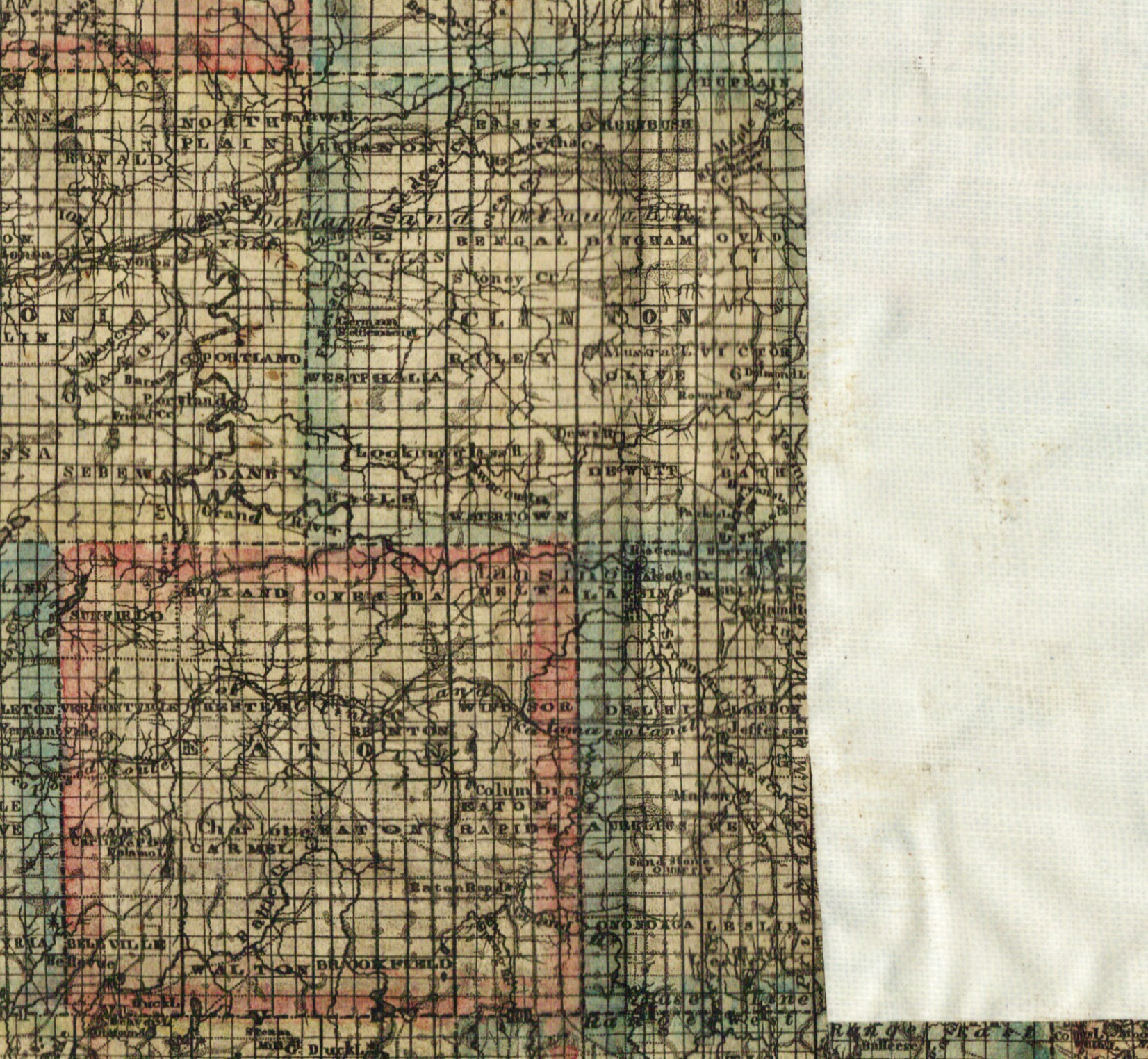 1854-Lansing-crop